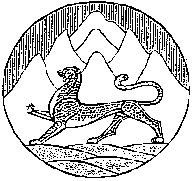 АДМИНИСТРАЦИЯ  ДИГОРСКОГО РАЙОНА  РЕСПУБЛИКИ СЕВЕРНАЯ ОСЕТИЯ-АЛАНИЯГЛАВА АДМИНИСТРАЦИИ  ДИГОРСКОГО РАЙОНАПОСТАНОВЛЕНИЕот  30.05.2013г.                     № 242                             г.ДигораОб утверждении программы противодействия коррупции в Дигорском районе РСО- Алания на 2013-2015 гг.            В целях реализации Закона Республики Северная Осетия Алания от 15 июня 2009 года №16-РЗ «О противодействии коррупции в Республике Северная- Осетия Алания», а также устранения причин и условий, порождающих коррупцию на территории Дигорского района.                                           Постановляю:Утвердить прилагаемую программу противодействия коррупции в Дигорском районе РСО- Алания  на 2013-2015гг. (Приложение 1).Руководителям  структурных подразделений администрации Дигорского района обеспечить  выполнение  мероприятий настоящей программы.Начальнику финансового управления  администрации Дигорского района (Тавитова З.Б.) обеспечить финансирование мероприятий программы противодействия коррупции в Дигорском районе РСО- Алания.Контроль за исполнением настоящего постановления возложить на заместителя Главы администрации Дигорского района по безопасности Корнаева Т.А.        И.о. Главы администрации            Дигорского района                                                           С.С. Туаев                                                             Приложение №1                                                              к постановлению И.о. Главы                                                                     администрации Дигорского района                                                                № 242, от 30.05.2013г.  ПРОГРАММАПротиводействия коррупции в Дигорском районе РСО- Алания на 2013-2015гг.ПАСПОРТ ПРОГРАММЫ«Противодействия коррупции в Дигорском районе РСО- Алания на 2013-2015гг.»в Дигорском районе РСО- Алания на 2013-2015гг.ПЕРЕЧЕНЬмероприятий по реализации муниципальной программы «Противодействия коррупции                      в Дигорском районе » на 2013-2015 годыНаименование программы Программа «Противодействие коррупции в Дигорском районе РСО- Алания на 2013 - 2015 гг.(далее - Программа)Основания для разработки ПрограммыФедеральный закон от 25 декабря 2008 г. № 273- ФЗ «О противодействии коррупции»; Указ Президента РФ от 13 марта 2012 г. № 297 «О Национальном плане противодействия коррупции и Национальном плане противодействия коррупции на 2013 - 2015 годы  и внесении изменений в некоторые акты Президента Российской Федерации по вопросам противодействия коррупции»;Закон Республики Северная Осетия –Алания от 15 июня 2009г. №16-РЗ «О противодействии коррупции в Республике Северная Осетия Алания»; Указ Главы Республики   Северная Осетия Алания от 19 января 2012г. №12 «Об утверждении программы Республики Северная Осетия Алания  «Снижение административных барьеров, оптимизации и повышение качества предоставления государственных и муниципальных услуг, в том числе на базе многофункциональных центров предоставления государственных и муниципальных услуг, на 2012-2014гг.»Заказчик ПрограммыАдминистрация Дигорского районаРазработчик ПрограммыЮридический отдел администрации Дигорского района РСО- Алания.Исполнители ПрограммыСтруктурные подразделения, администрации Дигорского района РСО- АланияЦели и задачи Программы- создание эффективной системы противодействия коррупции в Дигорском районе РСО- Алания;-снижение влияния коррупционных факторов на деятельность структурных подразделений;-повышение уровня правовой культуры и антикоррупционного поведения населения Задачи Программы:-обеспечение правовых и организационных мер, направленных на противодействие коррупции в Дигорском районе РСО- Алания;-совершенствование механизма контроля соблюдения ограничений и запретов, связанных с прохождением муниципальной службы в администрации Дигорского района; -противодействие коррупции в сфере размещения заказов на поставки товаров, выполнение работ, оказание услуг для муниципальных нужд;- организация антикоррупционного образования и пропаганды, формирование нетерпимого отношения к коррупции, обеспечение информационной прозрачности деятельности структурных подразделений.Срок реализации Программы 2013-2015гг.Объем и источники финансирования Программы На реализацию мероприятий Программы  выделяется из бюджета администрации Дигорского района 130 тыс. рублей.№№НаименованиемероприятияНаименованиемероприятияИсточники финансированияОбъем финансирования, (тыс. руб.)Объем финансирования, (тыс. руб.)Объем финансирования, (тыс. руб.)Объем финансирования, (тыс. руб.)Срок выполнения по годамМуниципальный заказчик ПрограммыИсполнители мероприятий ПрограммыОжидаемые результаты№№НаименованиемероприятияНаименованиемероприятияИсточники финансированиявсегов том числе по годамв том числе по годамв том числе по годамСрок выполнения по годамМуниципальный заказчик ПрограммыИсполнители мероприятий ПрограммыОжидаемые результаты№№НаименованиемероприятияНаименованиемероприятияИсточники финансированиявсего201320142015Срок выполнения по годамМуниципальный заказчик ПрограммыИсполнители мероприятий ПрограммыОжидаемые результаты12234567891011Совершенствование правового регулирования в сфере противодействия коррупции.Совершенствование правового регулирования в сфере противодействия коррупции.Совершенствование правового регулирования в сфере противодействия коррупции.Совершенствование правового регулирования в сфере противодействия коррупции.Совершенствование правового регулирования в сфере противодействия коррупции.Совершенствование правового регулирования в сфере противодействия коррупции.Совершенствование правового регулирования в сфере противодействия коррупции.Совершенствование правового регулирования в сфере противодействия коррупции.Совершенствование правового регулирования в сфере противодействия коррупции.Совершенствование правового регулирования в сфере противодействия коррупции.Совершенствование правового регулирования в сфере противодействия коррупции.Совершенствование правового регулирования в сфере противодействия коррупции.1.1.Проведение мониторинга муниципальных правовых актов по вопросам противодействия коррупции, в целях приведения их в соответствие с соответствующим федеральным и республиканским законодательствомПроведение мониторинга муниципальных правовых актов по вопросам противодействия коррупции, в целях приведения их в соответствие с соответствующим федеральным и республиканским законодательством-----постоянноадминистрация Дигорского района юридический отделвнесение изменений в муниципальные правовые акты, принятие муниципальных правовых актовСоздание системы противодействия коррупцииСоздание системы противодействия коррупцииСоздание системы противодействия коррупцииСоздание системы противодействия коррупцииСоздание системы противодействия коррупцииСоздание системы противодействия коррупцииСоздание системы противодействия коррупцииСоздание системы противодействия коррупцииСоздание системы противодействия коррупцииСоздание системы противодействия коррупцииСоздание системы противодействия коррупцииСоздание системы противодействия коррупции2.1.Обеспечение координации деятельности структурных подразделений администрации Дигорского района и взаимодействия с федеральными органами государственной власти, правоохранительными органами в части рассмотрения обращений граждан по вопросам противодействия коррупции------постоянноадминистрация Дигорского районаюридический отделвовлечение граждан в деятельность по противодействию коррупцииВопросы кадровой политикиВопросы кадровой политикиВопросы кадровой политикиВопросы кадровой политикиВопросы кадровой политикиВопросы кадровой политикиВопросы кадровой политикиВопросы кадровой политикиВопросы кадровой политикиВопросы кадровой политикиВопросы кадровой политикиВопросы кадровой политики3.1Организация и осуществление контроля за соблюдением муниципальными служащими администрации Дигорского района запретов, предусмотренных законодательством о муниципальной службе------постоянно администрация Дигорского района общий отделпредупреждение коррупционных правонарушений3.2.Организация обучения муниципальных служащих администрации Дигорского района  в должностные обязанности которых входит  участие в противодействии коррупции --100303040постоянно администрация Дигорского района отдел кадров повышение профессионального уровня и  эффективности противодействии коррупции  Антикоррупционная экспертиза нормативных правовых актов администрации Дигорского района и их проектов.Антикоррупционная экспертиза нормативных правовых актов администрации Дигорского района и их проектов.Антикоррупционная экспертиза нормативных правовых актов администрации Дигорского района и их проектов.Антикоррупционная экспертиза нормативных правовых актов администрации Дигорского района и их проектов.Антикоррупционная экспертиза нормативных правовых актов администрации Дигорского района и их проектов.Антикоррупционная экспертиза нормативных правовых актов администрации Дигорского района и их проектов.Антикоррупционная экспертиза нормативных правовых актов администрации Дигорского района и их проектов.Антикоррупционная экспертиза нормативных правовых актов администрации Дигорского района и их проектов.Антикоррупционная экспертиза нормативных правовых актов администрации Дигорского района и их проектов.Антикоррупционная экспертиза нормативных правовых актов администрации Дигорского района и их проектов.Антикоррупционная экспертиза нормативных правовых актов администрации Дигорского района и их проектов.Антикоррупционная экспертиза нормативных правовых актов администрации Дигорского района и их проектов.4.1.Организация проведения антикоррупционной экспертизы нормативных правовых актов администрации Дигорского района и их проектов------постоянноадминистрация Дигорского районаюридический отделпредупреждение и выявление коррупционных правонарушенийОрганизация проведения мониторингов общественного мнения по вопросам проявления коррупции, коррупционности и эффективности мер антикоррупционной направленности в органах местного самоуправления администрации Дигорского района Организация проведения мониторингов общественного мнения по вопросам проявления коррупции, коррупционности и эффективности мер антикоррупционной направленности в органах местного самоуправления администрации Дигорского района Организация проведения мониторингов общественного мнения по вопросам проявления коррупции, коррупционности и эффективности мер антикоррупционной направленности в органах местного самоуправления администрации Дигорского района Организация проведения мониторингов общественного мнения по вопросам проявления коррупции, коррупционности и эффективности мер антикоррупционной направленности в органах местного самоуправления администрации Дигорского района Организация проведения мониторингов общественного мнения по вопросам проявления коррупции, коррупционности и эффективности мер антикоррупционной направленности в органах местного самоуправления администрации Дигорского района Организация проведения мониторингов общественного мнения по вопросам проявления коррупции, коррупционности и эффективности мер антикоррупционной направленности в органах местного самоуправления администрации Дигорского района Организация проведения мониторингов общественного мнения по вопросам проявления коррупции, коррупционности и эффективности мер антикоррупционной направленности в органах местного самоуправления администрации Дигорского района Организация проведения мониторингов общественного мнения по вопросам проявления коррупции, коррупционности и эффективности мер антикоррупционной направленности в органах местного самоуправления администрации Дигорского района Организация проведения мониторингов общественного мнения по вопросам проявления коррупции, коррупционности и эффективности мер антикоррупционной направленности в органах местного самоуправления администрации Дигорского района Организация проведения мониторингов общественного мнения по вопросам проявления коррупции, коррупционности и эффективности мер антикоррупционной направленности в органах местного самоуправления администрации Дигорского района Организация проведения мониторингов общественного мнения по вопросам проявления коррупции, коррупционности и эффективности мер антикоррупционной направленности в органах местного самоуправления администрации Дигорского района Организация проведения мониторингов общественного мнения по вопросам проявления коррупции, коррупционности и эффективности мер антикоррупционной направленности в органах местного самоуправления администрации Дигорского района 5.1.Проведение мониторинга и оценки уровня восприятия коррупции и эффективности мер и программ противодействия коррупции в администрации Дигорского района (в том числе бытовой коррупции)------2013-2015администрация Дигорского района отдел по взаимодействию со средствами массовой информации, юридический отделвыявление отношения населения к деятельности органов местного самоуправленияСоздание условий для снижений правового нигилизма населения, формирование антикоррупционного общественного мнения и нетерпимости к коррупционному поведениюСоздание условий для снижений правового нигилизма населения, формирование антикоррупционного общественного мнения и нетерпимости к коррупционному поведениюСоздание условий для снижений правового нигилизма населения, формирование антикоррупционного общественного мнения и нетерпимости к коррупционному поведениюСоздание условий для снижений правового нигилизма населения, формирование антикоррупционного общественного мнения и нетерпимости к коррупционному поведениюСоздание условий для снижений правового нигилизма населения, формирование антикоррупционного общественного мнения и нетерпимости к коррупционному поведениюСоздание условий для снижений правового нигилизма населения, формирование антикоррупционного общественного мнения и нетерпимости к коррупционному поведениюСоздание условий для снижений правового нигилизма населения, формирование антикоррупционного общественного мнения и нетерпимости к коррупционному поведениюСоздание условий для снижений правового нигилизма населения, формирование антикоррупционного общественного мнения и нетерпимости к коррупционному поведениюСоздание условий для снижений правового нигилизма населения, формирование антикоррупционного общественного мнения и нетерпимости к коррупционному поведениюСоздание условий для снижений правового нигилизма населения, формирование антикоррупционного общественного мнения и нетерпимости к коррупционному поведениюСоздание условий для снижений правового нигилизма населения, формирование антикоррупционного общественного мнения и нетерпимости к коррупционному поведениюСоздание условий для снижений правового нигилизма населения, формирование антикоррупционного общественного мнения и нетерпимости к коррупционному поведению6.1.Опубликование в печатных средствах массовой информации информационно-аналитических материалов о реализации в администрации Дигорского мероприятий по противодействию коррупциисредства бюджета админ. Дигор. р-насредства бюджета админ. Дигор. р-на301010102013-2015администрация Дигорского районаотдел по взаимодействию со средствами массовой информации, юридический отделопубликование информационных материалов не менее 1 раза в квартал6.2.Обеспечение постоянного обновления информации по противодействию коррупции на официальном сайте администрации Дигорского района в разделе «Антикоррупционная экспертиза»------по мере необходимостиадминистрация Дигорского района отдел электронных и муниципальных услуг и информатизации предупреждение коррупционных правонарушенийМеры противодействия коррупции в сфере предпринимательстваМеры противодействия коррупции в сфере предпринимательстваМеры противодействия коррупции в сфере предпринимательстваМеры противодействия коррупции в сфере предпринимательстваМеры противодействия коррупции в сфере предпринимательстваМеры противодействия коррупции в сфере предпринимательстваМеры противодействия коррупции в сфере предпринимательстваМеры противодействия коррупции в сфере предпринимательстваМеры противодействия коррупции в сфере предпринимательстваМеры противодействия коррупции в сфере предпринимательстваМеры противодействия коррупции в сфере предпринимательстваМеры противодействия коррупции в сфере предпринимательства7.1.Оказание поддержки субъектам малого и среднего предпринимательства по вопросам преодоления административных барьеров, в том числе по вопросам контрольно-надзорных мероприятий, досудебной защиты , представление интересов в государственных и муниципальных органах------2013-2015администрация Дигорского района отдел муниципальной собственности и предпринимательства противодействие коррупции в части обеспечения правовой защиты  субъектов малого и среднего предпринимательства7.2.Проведение социологических исследований среди руководителей коммерческих организаций по оценке уровня восприятия коррупции------по мере необходимости администрация Дигорского района отдел муниципальной собственности и предпринимательства проведение социологических исследований не реже 1 раза в годОбеспечение прозрачности деятельности структурных подразделений администрации Дигорского района Обеспечение прозрачности деятельности структурных подразделений администрации Дигорского района Обеспечение прозрачности деятельности структурных подразделений администрации Дигорского района Обеспечение прозрачности деятельности структурных подразделений администрации Дигорского района Обеспечение прозрачности деятельности структурных подразделений администрации Дигорского района Обеспечение прозрачности деятельности структурных подразделений администрации Дигорского района Обеспечение прозрачности деятельности структурных подразделений администрации Дигорского района Обеспечение прозрачности деятельности структурных подразделений администрации Дигорского района Обеспечение прозрачности деятельности структурных подразделений администрации Дигорского района Обеспечение прозрачности деятельности структурных подразделений администрации Дигорского района Обеспечение прозрачности деятельности структурных подразделений администрации Дигорского района Обеспечение прозрачности деятельности структурных подразделений администрации Дигорского района 8.1.Размещение на официальном сайте администрации Дигорского района www.digora.ru в разделе «Антикоррупционная экспертиза» информации о деятельности структурных подразделений  администрации Дигорского района в сфере противодействия коррупции------по мере необходимостиадминистрация Дигорского районаотдел электронных и муниципальных услуг и информатизацииопубликование информации не менее 1 раза в квартал8.2.Обеспечение возможности размещения физическими и юридическими лицами на официальном сайте администрации Дигорского района  www.digora.ru в разделе «Антикоррупционная экспертиза» информации (жалоб) о ставших им известными фактах коррупции------по мере необходимостиадминистрация Дигорского районаотдел электронных и муниципальных услуг и информатизацииразмещение на официальном сайтеинформации (жалоб)8.3.Приведение в соответствие с действующим законодательством структурных подразделений  администрации Дигорского района, административных регламентов предоставления гражданам и юридическим лицам муниципальных услуг------по мере необходимостиадминистрация Дигорского района отраслевые (функциональные) структурные подразделения администрации Дигорского района устранение фактов, порождающих коррупцию8.4.Координация работы по приведению должностных инструкций (регламентов) муниципальных служащих  администрации Дигорского района в соответствие с принятыми административными регламентами предоставления гражданам и юридическим лицам муниципальных услуг и исполнения муниципальных функций------1 раз в год администрация Дигорского района общий отдел предупреждение коррупционных правонарушенийПротиводействие и профилактика коррупции в экономической и социальной сферахПротиводействие и профилактика коррупции в экономической и социальной сферахПротиводействие и профилактика коррупции в экономической и социальной сферахПротиводействие и профилактика коррупции в экономической и социальной сферахПротиводействие и профилактика коррупции в экономической и социальной сферахПротиводействие и профилактика коррупции в экономической и социальной сферахПротиводействие и профилактика коррупции в экономической и социальной сферахПротиводействие и профилактика коррупции в экономической и социальной сферахПротиводействие и профилактика коррупции в экономической и социальной сферахПротиводействие и профилактика коррупции в экономической и социальной сферахПротиводействие и профилактика коррупции в экономической и социальной сферахПротиводействие и профилактика коррупции в экономической и социальной сферах9.1.Анализ процедуры размещения заказов на поставки товаров, выполнение работ, оказание услуг для муниципальных нужд в соответствии с Федеральным законом от 21.07.2005 № 94-ФЗ «О размещении заказов на поставки товаров, выполнение работ, оказание услуг для государственных и муниципальных нужд». Разработка предложений по устранению коррупционных рисков в данной сфере ------постоянноадминистрация Дигорского района общий отделустранение условий для совершения действий коррупционного характера при формирований, размещении и исполнении муниципального заказа9.2.Проведение мониторинга и анализа на коррупционность процедур выделения земельных участков под строительство жилья и коммерческих помещений, сдачи коммерческим организациям в аренду или безвозмездное пользование помещений, находящихся в муниципальной собственности администрации Дигорского района с последующей разработкой или реализацией мер по устранению коррупционных рисков.------постоянно администрация Дигорского района Управление муниципальной собственности и земельных отношений устранение условий для совершения действий коррупционного характера